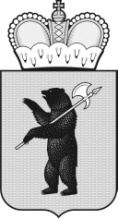 ТЕРРИТОРИАЛЬНАЯ ИЗБИРАТЕЛЬНАЯ КОМИССИЯГОРОДА УГЛИЧА И УГЛИЧСКОГО РАЙОНА РЕШЕНИЕ«26» июля 2023г.                                                                                                №69/218О регистрации Аракчеевой Марины Анатольевны кандидатом на должность Главы Слободского сельского поселения Угличского муниципального района Ярославской областиВ соответствии со статьей 50 Закона Ярославской области от 02.06.2003 года № 27-з «О выборах в органы государственной власти Ярославской области и органы местного самоуправления муниципальных образований Ярославской области», проверив документы, представленные кандидатом Аракчеевой Мариной Анатольевной для выдвижения и регистрации, территориальная избирательная комиссия города Углича и Угличского района    Р Е Ш И Л А:Зарегистрировать кандидатом на должность Главы Слободского сельского поселения Угличского муниципального района Ярославской области Аракчееву Марину Анатольевну, 1983 года рождения, выдвинутого избирательным объединением «Угличское местное отделение Всероссийской политической партии «ЕДИНАЯ РОССИЯ»», 26 июля 2023 года в 10 часов 15 минут.Выдать зарегистрированному кандидату удостоверение установленного образца.Опубликовать настоящее решение на официальном сайте Администрации Слободского сельского поселения Угличского муниципального района Ярославской области и разместить на странице территориальной избирательной комиссии города Углича и Угличского района официального сайта Избирательной комиссии Ярославской области.Контроль за исполнением настоящего решения возложить на председателя территориальной избирательной комиссии Гурина А.Н.Председателькомиссии					____________    		 А.Н. Гурин						                (подпись)                                      	    Секретарькомиссии				          ____________    	 	М.С. Ашмарина                                                                      (подпись)                                         